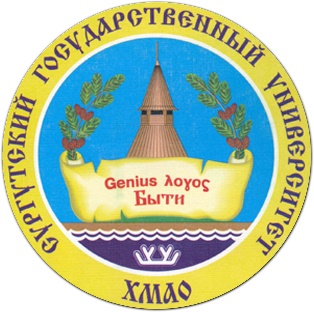 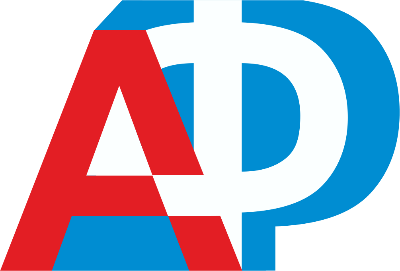 Бюджетное учреждение высшего образования Ханты-Мансийского автономного округа – Югры «Сургутский государственный университет» и Ассоциация флебологов РоссииУважаемые коллеги! Приглашаем вас принять участие во Всероссийской научно-практической конференции «Фундаментальные и прикладные проблемы здоровьесбережения человека на Севере». Конференция состоится 29 октября 2016 года в Сургутском государственном университете.  Основная цель конференции –  обсуждение фундаментальных, клинических, профилактических и медико-организационных проблем здоровьесбережения человека в условиях Севера.  В рамках конференции состоится секция:Инновационные технологии в флебологии.  
Формы и условия участия в конференции Участие в конференции возможно в следующих формах:  очное: выступление с устным докладом, участие в обсуждении докладов, дискуссии; заочное: публикация статьи в сборнике трудов конференции. Для участия в конференции необходимо в срок до 05.09.2016 г.  на электронный адрес admin@antireflux.ru отправить заявку и статью в виде прикрепленных файлов (Иванов_заявка.doc; Иванов_статья.doc).  Если  авторов  статьи  несколько,  оформляются  отдельные  заявки  на  каждого автора.  В  названии  файла  со  статьей  указывается  фамилия  первого  автора.  Требования  к оформлению заявки и статьи – в Приложении. Организационный взнос с участников конференции не взимается.  Контактное лицо: Мазайшвили Константин Витальевич admin@antireflux.ru +79129304168Окончательная программа конференции будет сформирована после 15.10.2016. Контактные данные гостиниц г. Сургута Гостиница Телефон для бронирования  Электронный адрес Обь 8 (3462) 23 05 05  bron@hotel-surgut.ru Медвежий угол  8 (3462) 53 02 02  reservation@hotelmedved.ru Полярис  8 (3462)35 49 70   hotelpolaris@gmail.com ПриложениеЗАЯВКА участника  Всероссийской  научно-практической  конференции  «Фундаментальные  и прикладные проблемы здоровьесбережения человека на Севере» Ф.И.О. (полностью),  ученая степень (если есть),  ученое звание (если есть),  должность,  место работы (на русском языке),почетное, специальное звание,Е-mail,  контактный телефон,почтовый адрес (для отправки сборника трудов),необходимость направления,персонального приглашения и способ,его направления: факс, е-mail,форма участия: очная, заочная.   Требования к оформлению материалов конференции Полные  тексты  материалов  конференции  размещаются  в  базе  данных  Научной Электронной  Библиотеки  на  сайте  e-library.ru,  сведения  о  публикуемых  материалах включаются в Российский индекс научного цитирования (РИНЦ). Редакция  оставляет  за  собой  право  сокращения  и  редактирования  материалов.  Не соответствующие  указанным  требованиям  статьи  возвращаются  авторам  на  доработку.  В  случае направления рукописи на доработку исправленный (электронный) вариант должен быть возвращен в редакцию не позднее, чем через одну неделю, и не позже 12.09.2016.  Объем  статьи:  от  10000  до  15000  печатных  знаков  (с  пробелами),  включая аннотацию, ключевые слова, библиографию и иллюстрации.  
Текст  материалов  конференции  набирается  в  текстовом  редакторе  Word,  шрифт TimesNewRoman, кегль 12, интервал 1, абзацный отступ 1,25 см, поля: верхнее 2,3 см, нижнее 2,4 см, левое 2,2 см, правое 2,2 см.  Структура статьи 1.  Индекс УДК (по левому краю). 2.  Фамилия (полностью), имя, отчество (инициалы) автора на русском и английском языках (полужирным курсивом, по центру). 3.  Название организации (исходящие данные) на русском и английском языках (полужирным курсивом, по центру). 4.  Название  статьи  на  русском  и  английском  языках  (прописными  буквами,  жирным шрифтом, по центру).  5.  Аннотация статьи  на русском и английском языках (до 8 строк).  6.  Ключевые слова (2–6 слов) на русском и английском языках. 7.  Текст статьи. 8.  Литература. Образец оформления статьи УДК  Иванова А.И. Ivanova A.I. Сургутский государственный университет Surgut State University ИННОВАЦИОННЫЕ ТЕХНОЛОГИИ ВО ФЛЕБОЛОГИИ INNOVATIVE TECHNOLOGIES IN ABDOMINAL SURGERY Аннотация. Abstract. Ключевые слова: Key words:  Основной текст На все таблицы, схемы и иллюстрации должна быть сделана ссылка в тексте с указанием их номера. Рисунки и схемы, выполненные в Word, должны быть сгруппированы внутри единого объекта, иначе при изменении границ страницы элементы могут смещаться. При создании таблиц и диаграмм в Excel обязательно прилагается исходный файл в формате .xls.  Библиографические ссылки в тексте статьи выделяют квадратными скобками, указывая номер источника в списке литературы: [2] или [1, 2, 5].   Литература Источники приводятся в алфавитном порядке. Источники на иностранных языках указываются в конце списка. На все источники, включенные в список литературы, должна быть сделана ссылка в тексте. Библиографический  список  должен  быть  оформлен  в  соответствии  с  требованиями  к затекстовым библиографическим ссылкам, предусмотренными ГОСТ Р 7.0.5–2008. Образцы оформления библиографических ссылок 1. Бердяев Н. А. Смысл истории. М. : Мысль, 1990. 175 c.  2. Ефимова Т. Н.,  Кусакин А. В.  Охрана  и  рациональное  использование  болот  в  Республике Марий Эл // Проблемы региональной экологии. 2007. № 1. С. 80–86. 3. Дирина А. И.  Право  военнослужащих  Российской  Федерации  на  свободу  ассоциаций  // Военное  право :  сетевой  журн.  2007.  URL:  http://www.voennoepravo.ru/node/2149  (дата  обращения: 19.09.2007). 
4. О рынке ценных бумаг : федер. закон Рос. Федерации от 22 апр. 1996 г. № 39-ФЗ : принят Гос. Думой Федер. Собр. Рос. Федерации 20 марта 1996 г. : одобр. Советом Федерации Федер. Собр. Рос. Федерации 11 апр. 1996 г. // Рос. газ. − 1996. − 25 апр. Библиографическая ссылка на издание, имеющее более трех авторов 5.  Логинов  С.  И.,  Басова  О.  Н.,  Ефимова  Ю.  С.,  Гришина  Л.  И.  Физическая  активность человека  как  фактор  адаптации  к  условиям  Югорского  Севера  //  Физиологические  механизмы адаптации человека : материалы Всерос. науч.-практ. конф. 26 октября 2010 г. Тюмень: Лаконика, 2010. С. 34–36. Указываются  фамилии  всех  авторов  такого  документа  в  том  порядке,  в  котором  они перечислены в исходном тексте. 
